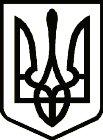 УКРАЇНАСРІБНЯНСЬКА СЕЛИЩНА РАДАРІШЕННЯ(чотирнадцята сесія восьмого скликання)04 лютого 2022 року     								смт СрібнеПро затвердження звітупро незалежну оцінку майна	Розглянувши Звіт про незалежну оцінку майна, квартири загальною площею 34.7 м. кв., житловою площею 16.9 м. кв., розташованої за адресою: Чернігівська область, Прилуцький район, смт Срібне, вул. Миру, буд. 63-а, кв.1, який виконаний суб’єктом оціночної діяльності, оцінювачем            ФОП КАЛІШ Євгеном Івановичем, рецензію на звіт про незалежну оцінку майна, квартири, розташованої за адресою: Чернігівська область, Прилуцький район, смт Срібне, вул. Миру, буд. 63-а, кв.1, виконану рецензентом ПП «Експерт», директором КІЧЕЮ Владиславом Валерійовичем, керуючись ст.ст. 17, 25, ч.1 ст.59, ст.. 60 Закону України «Про місцеве самоврядування в Україні», Законом України «Про оцінку майна, майнових прав та професійну оціночну діяльність», враховуючи позитивну рецензію на звіт про незалежну оцінку майна, квартири, селищна рада вирішила: 1.Затвердити Звіт про незалежну оцінку майна, квартири загальною площею 34.7 м. кв., житловою площею 16.9 м. кв., розташованої за адресою: Чернігівська область, Прилуцький район, смт Срібне, вул. Миру, буд. 63-а, кв.1, який виконаний суб’єктом оціночної діяльності, оцінювачем             ФОП КАЛІШ  Євгеном  Івановичем, погодивши величину вартості, отриману в результаті оцінки в сумі 156211 грн (сто п’ятдесят шість тисяч двісті одинадцять гривень, 00 коп.) без ПДВ, станом на 29.01.2022 р.2.Відповідальність за виконання звіту про незалежну оцінку майна та надані висновки покласти на суб’єкти оціночної діяльності.3.Контроль за виконанням цього рішення покласти на постійну комісію з питань бюджету, соціально-економічного розвитку та інвестиційної діяльності.Селищний голова						      Олена ПАНЧЕНКО